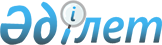 О признании утратившим силу приказа Председателя Комитета национальной безопасности Республики Казахстан от 17 июня 2011 года № 226 "Об утверждении Регламента государственной услуги "Апостилирование архивных справок и копий архивных документов, исходящих из специального государственного архива Комитета национальной безопасности Республики Казахстан"Приказ Председателя Комитета национальной безопасности Республики Казахстан от 31 октября 2015 года № 97

      В соответствии со статьей 21-1 Закона Республики Казахстан от 24 марта 1998 года «О нормативных правовых актах» ПРИКАЗЫВАЮ:



      1. Признать утратившим силу приказ Председателя Комитета национальной безопасности Республики Казахстан от 17 июня 2011 года № 226 «Об утверждении Регламента государственной услуги «Апостилирование архивных справок и копий архивных документов, исходящих из специального государственного архива Комитета национальной безопасности Республики Казахстан» (зарегистрированый в Реестре государственной регистрации нормативных правовых актов за № 7052).



      2. Департаменту анализа и стратегического планирования Комитета национальной безопасности Республики Казахстан в установленном законодательством порядке обеспечить:

      1) направление копии настоящего приказа в Министерство юстиции Республики Казахстан;

      2) официальное опубликование в информационно-правовой системе «Әділет»;

      3) размещение настоящего приказа на интернет-ресурсе Комитета национальной безопасности Республики Казахстан.



      3. Настоящий приказ вводится в действие со дня подписания.      Председатель Комитета                      Н. Абыкаев
					© 2012. РГП на ПХВ «Институт законодательства и правовой информации Республики Казахстан» Министерства юстиции Республики Казахстан
				